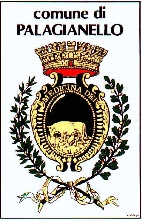 COMUNE DI PALAGIANELLOPROVINCIA DI TARANTOCentrale Unica di Committenza tra i Comuni di PALAGIANO-MOTTOLA-PALAGIANELLOC.F. 80010830737 e P. IVA 00857680730– Telefono 0998434215 Fax 0998444607Pec : dirigente.amministrativo@comunedipalagianello.telecompost.itOggetto: Chiarimenti   Gara per l’affidamento del servizio di ristorazione scolasticaIn relazione alla gara in oggetto, si chiarisce che all’art.3 del Capitolato per l’affidamento, non si deve considerare la formula relativa alle ore da utilizzare per l’espletamento del servizio, 20,64 X 5 ore al giorno X 20 giorni mensili= euro 2.064 17,32 X  5 ore al giorno X20 giorni mensili X due inservienti = euro 3.464,00poiché lo stesso può essere espletato anche con orari diversi, ma con lo stesso numero di personale: due inservienti ed una cuoca.				Dott.ssa Carmela Barbitta